5. sz. függelék - Régészeti lelőhelyek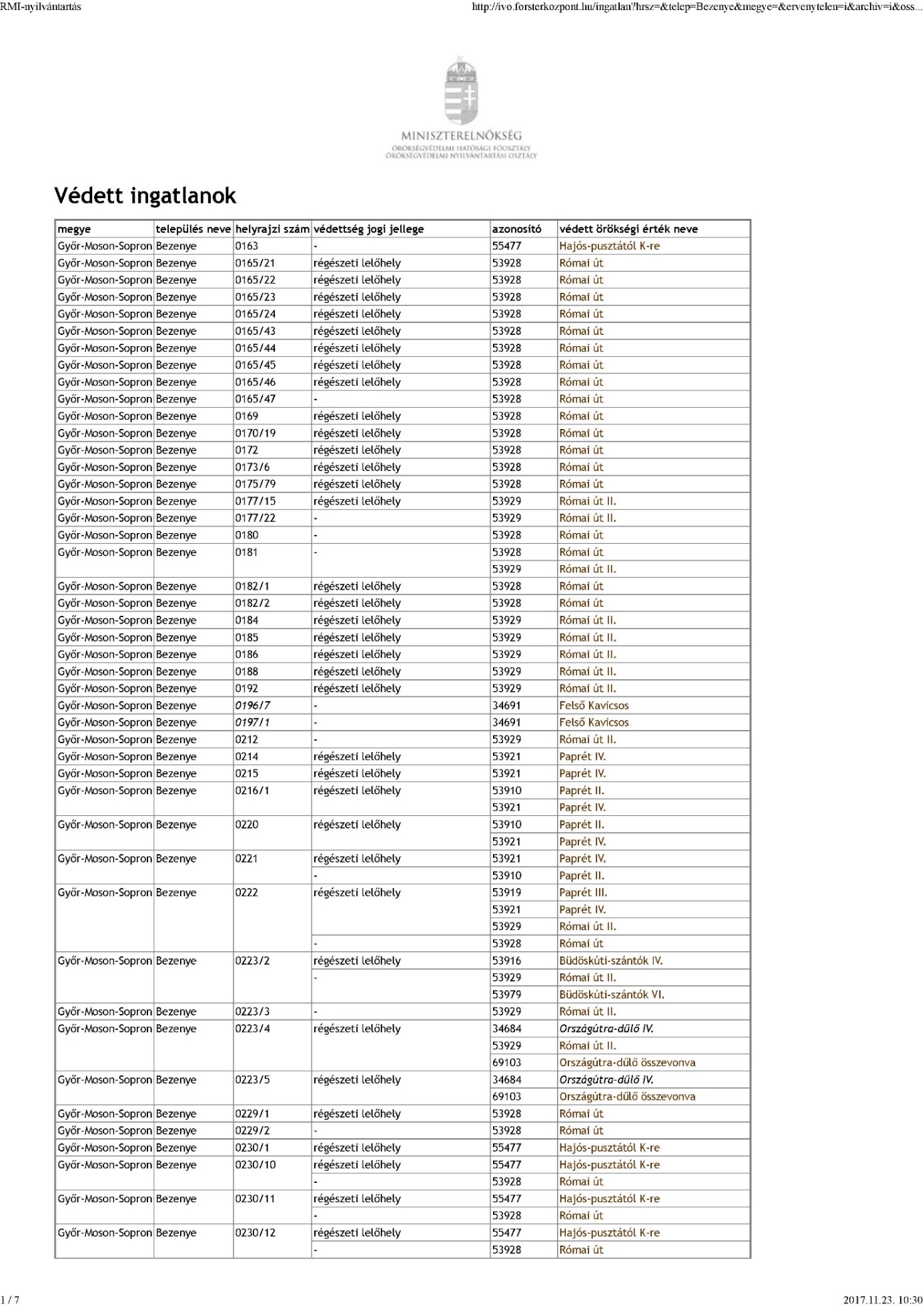 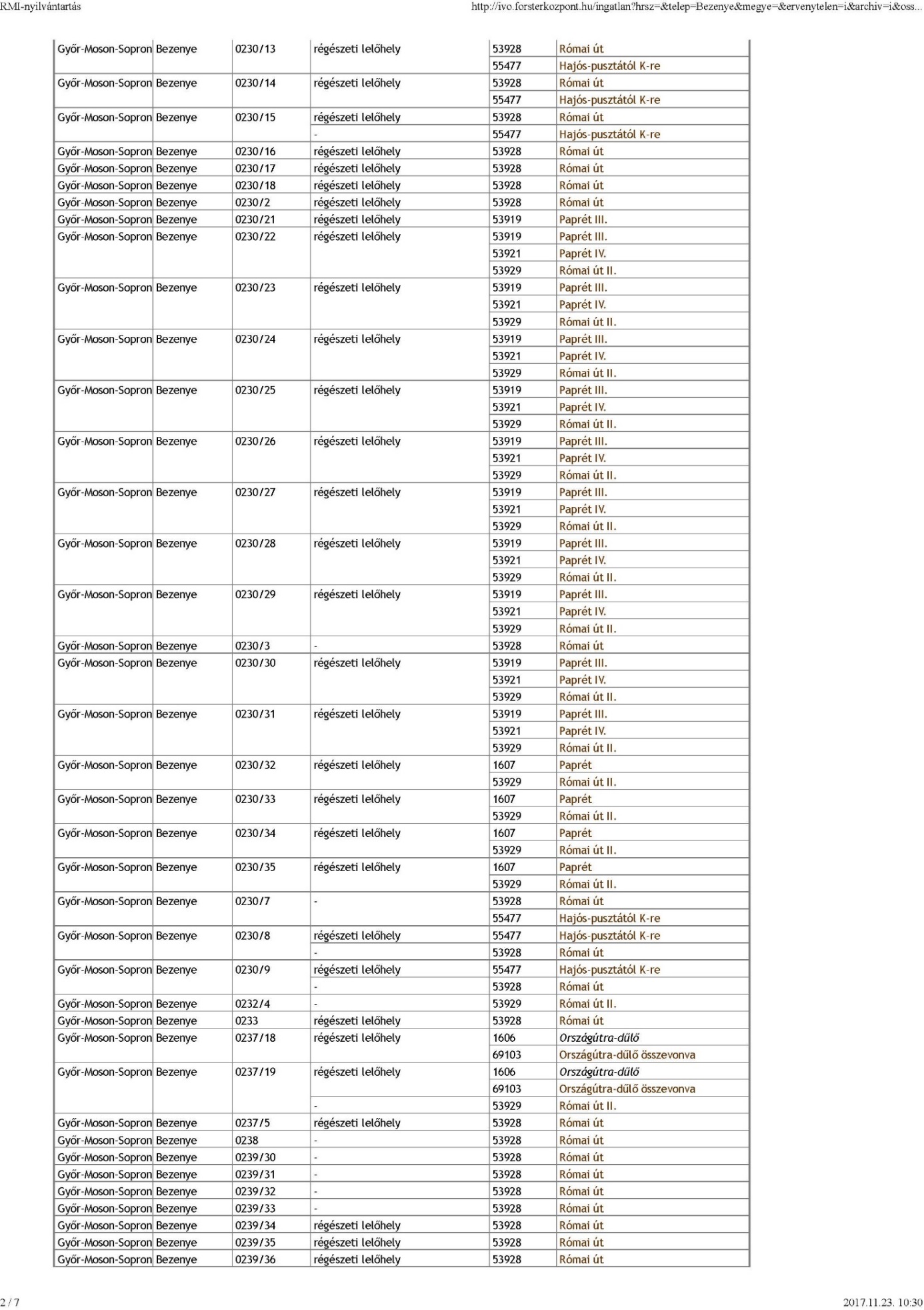 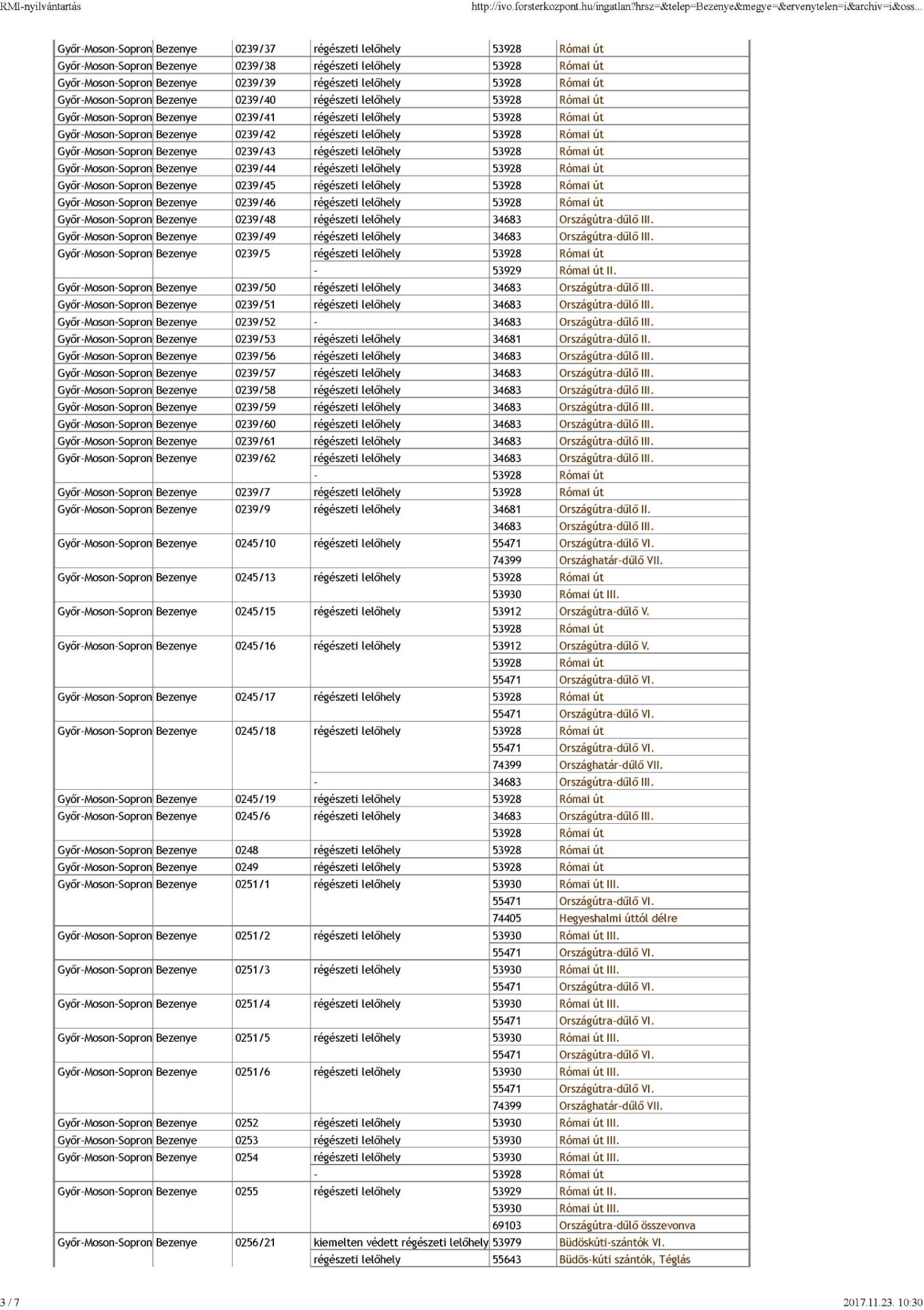 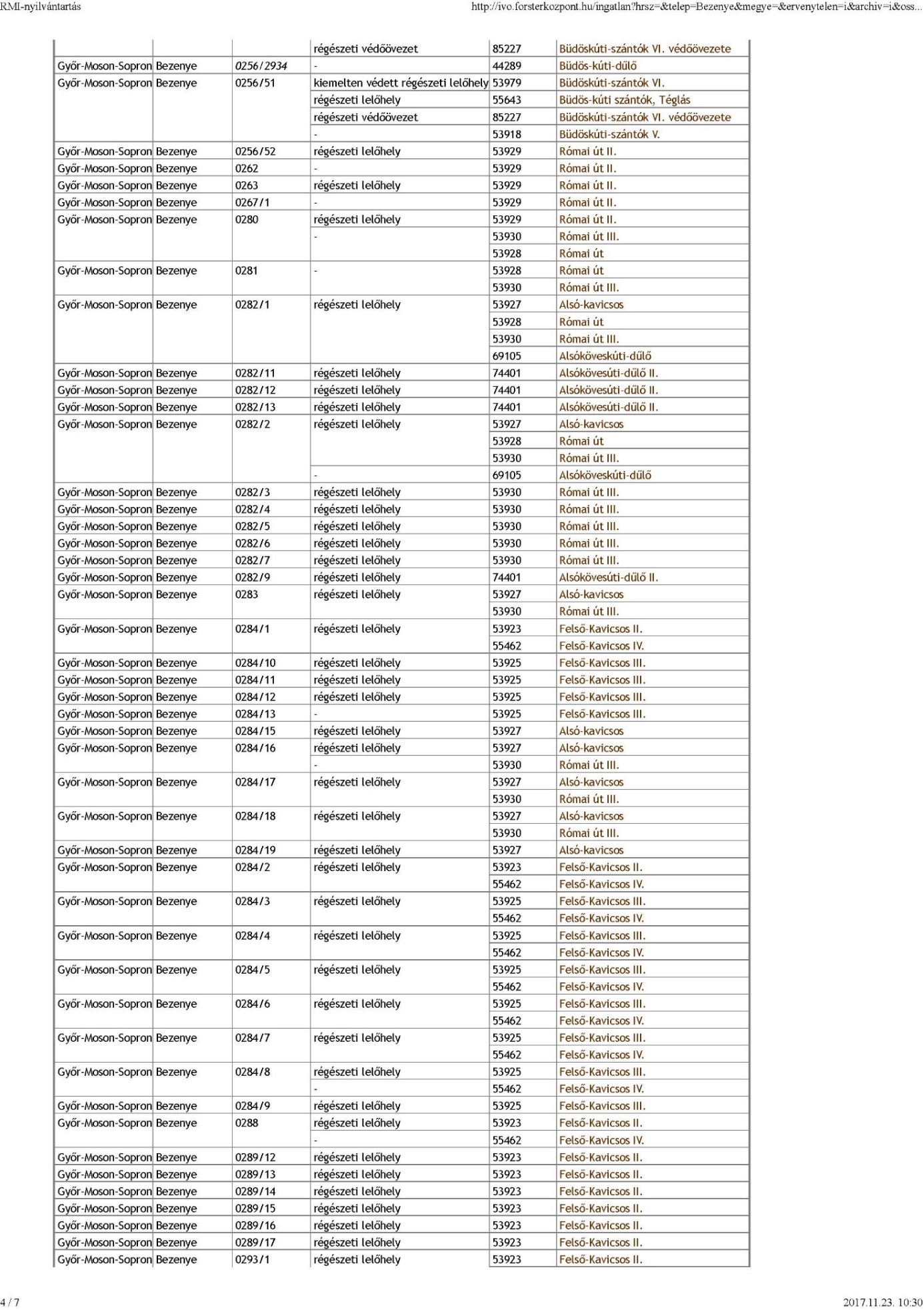 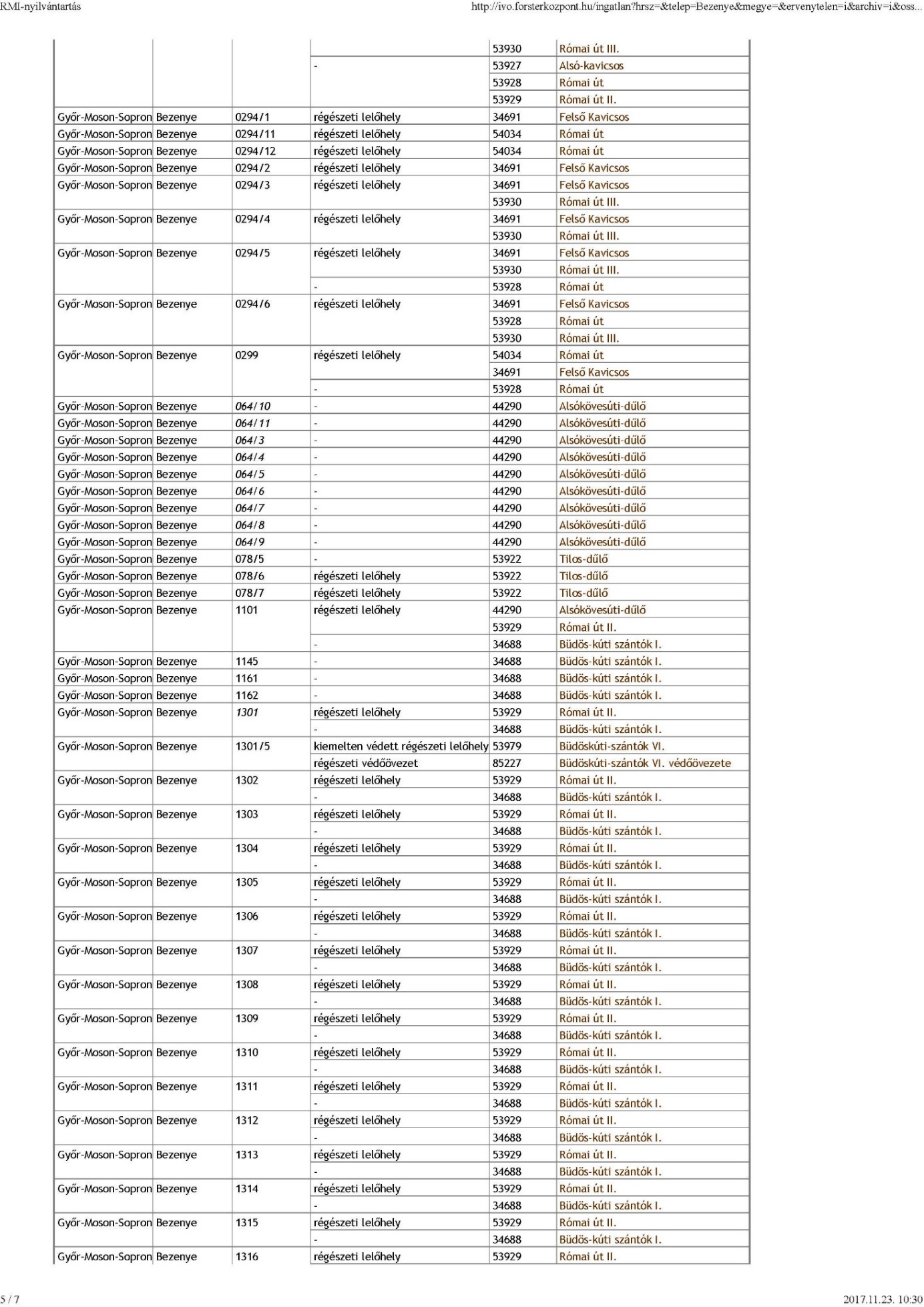 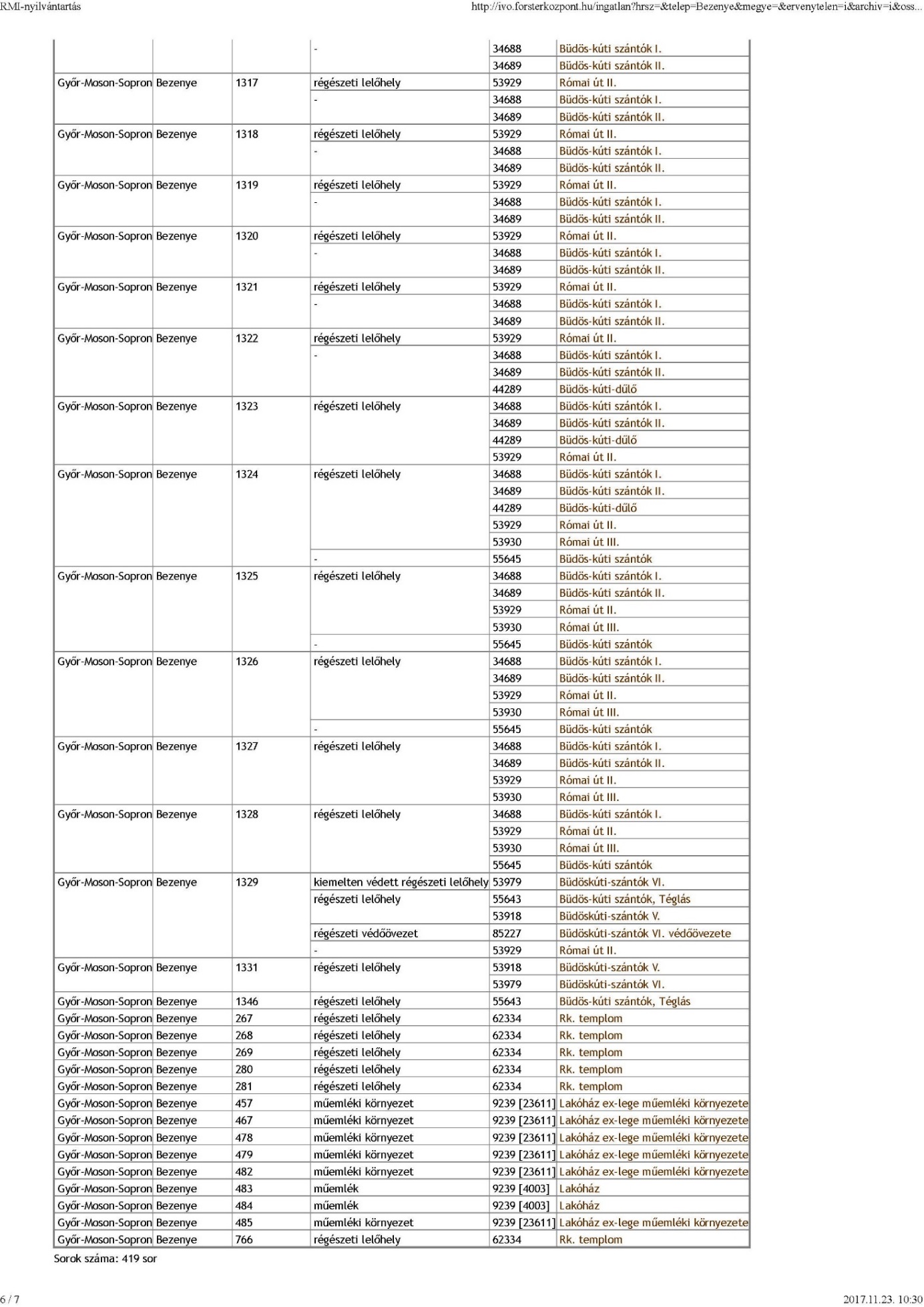 